Al Direttore del Dipartimento di Diritto, 	                      Economia,	Management e Metodi Quantitatividell’Università degli Studi del SannioDichiarazione ai sensi dell’art. 15, comma 1, lettera c), del Decreto Legislativo del 14 marzo 2013 n. 33.Il/La sottoscritto/a  CIARDIELLO MARIO, nato/a a NAPOLI,il 21/05/1964, C.F. CRDMRA64E21F839X,                                                                     DICHIARAai sensi dell’art. 15, comma 1, lettera c), del Decreto Legislativo del 14 marzo 2013, n. 33:di non essere titolare di incarichi e/o cariche in Enti di diritto privato regolati o finanziati dalla Pubblica Amministrazione________________________________________________________________________________________________________________________________________________________________________________________________________________________________________________________________________________________________________________________________________________________________________________________________________________Di svolgere attività professionale mediante iscrizione all’Albo dottori commercialisti, con la seguente Partita IVA_05031751216.La presente dichiarazione è rilasciata ai sensi del DPR n. 445/2000 e successive modifiche ed integrazioni. Pertanto, il/la sottoscritto/a è consapevole che: è soggetto alle sanzioni previste dal codice penale e dalle leggi speciali in materia qualora rilasci dichiarazioni mendaci, formi o faccia uso di atti falsi od esibisca atti contenenti dati non più corrispondenti a verità (art. 76 D.P.R. 28.12.2000, n. 445);decade dai benefici eventualmente conseguenti al provvedimento emanato sulla base della dichiarazione non veritiera qualora dal controllo effettuato dall’Amministrazione emerga la non veridicità del contenuto della dichiarazione (artt. 71 e 75 D.P.R. 28.12.2000, n. 445)..Il/la sottoscritto/a inoltre allega fotocopia di un documento di riconoscimento in corso di validità ai sensi dell’art. 21 del Decreto del Presidente della Repubblica del 28.12.2000, n. 445 e successive modifiche ed integrazioni.Data 18/7/2016	                                                   Il Dichiarante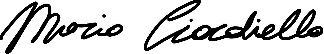 